« Le sommaire »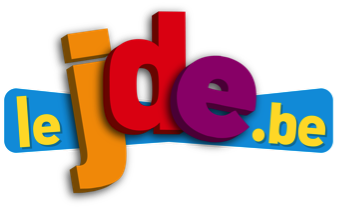 En consultant le sommaire et la Une, indiquez la page où vous pourrez trouver les réponses à ces questions. Comparez vos réponses.« L’air de rien, on a tous besoin de respirer »a) Répondez.Que contient l’air que nous respirons ?On a découpé le texte suivant, inspiré de « Avons-nous un air de bonne qualité ? », en dix morceaux que l’on a mélangés. Reconstituez le puzzle. Ne consultez le dossier que pour corriger.  N’utilisez le JDE que pour corriger.Associez les questions à un extrait des réponses. Ne consultez le JDE que pour corriger.Complétez, reliez. Comparez vos réponses. Consultez l’infographie pour corriger.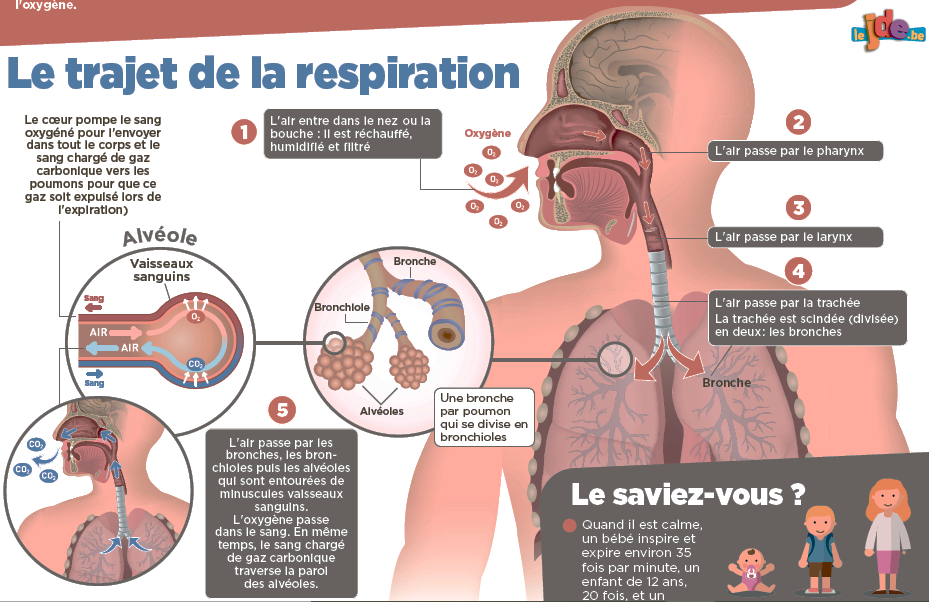 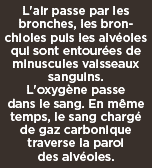 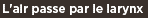 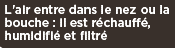 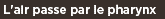 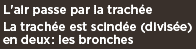  a) « Inspiration – Expiration ». Reliez.b) Texte lacunaire. Insérez les nombres à leur place correcte et écrivez ces nombres en lettres.c) Recopiez le texte qui explique comment nous parlons..........................................................................................................................................................................................................................................................................................................................................................................................................................................................................................................................................................................................................................................................................................................................................................................................................................................................................................................................................................................................................................................d) Replacez les mots dans la grille.Répondez aux questions.1. Qu’est-ce que le smog ?..........................................................................................................................2. Classez dans l’ordre décroissant les trois pays les plus pollués au monde.3. Dans quels pays se situent...4. Combien d’habitants compte New-Delhi ? .......................................................................5, Que signifie O M S ?..........................................................................................6. À Lahore, par quoi l’air irrespirable est-il produit ?v« L’air de rien, on a tous besoin de respirer »1   et   C     -     2   et   E     -     3   et   A     -     4   et   D     -     5   et   BQuestionsPagesL’air que nous respirons est-il de bonne qualité en Belgique ?......À l’école, parle-t-on de la qualité de l’air ?......Quel est le « trajet » de l’air dans notre corps ?......Quels sont les principaux polluants ?...... et ......Comment peut-on agir pour améliorer la qualité de l’air ?......Dans certaines villes polluées du Pakistan, de Chine ou d’Inde que portent certaines personnes pour se protéger de la pollution ?......Comment notre corps sait-il qu’il doit respirer ?......Il contient principalement...... auxquels viennent s’ajouter...de l’ ........................................etde l’ ........................................des ..........................................................de la ..........................................................des ..........................................................etdu ..........................................................QuestionsExtraits de réponsesQuels effets l’air pollué peut-il avoir chez un enfant ?••Il faut avoir le plus possible une vie à l’extérieur, éviter le tabagisme et, si possible, éviter les grands axes routiers.Que faire si on a de l’asthme ?••Les experts n’ont pas pu répondre.Que faire pour se protéger ?••Si on a de l’asthme, il est fortement conseillé de faire du sport.Peut-on éliminer l’inflammation ?••Nous mangeons beaucoup trop de sucre et des aliments à cuisson rapide.D’où vient cette hyperactivité des bronches chez un enfant ?••C’est le prix que nous payons à l’évolution : on est trop propre, nous ne vivons pas assez à l’extérieur, ...•La pollution agresse le corps : les yeux, la peau, les poumons, ...•La cage thoracique s’abaisse.Inspiration••Le diaphragme se contracte.•On absorbe de l’oxygène.•On rejette du gaz carbonique.Expiration••La cage thoracique se soulève.•Le diaphragme se relâche.Quand il est calme, un bébé inspire et expire environ .................................... fois par minute, un enfant de .............................. ans, .............................. fois, et un adulte, ..................................... fois.Chaque minute, ..................................... à ..................................... litres d’air entrent et sortent des poumons et davantage quand on court par exemple.Le poumon droit compte ..................................... lobes (parties) alors que le poumon gauche n’en compte que ..................................... car il faut laisser de la place pour le cœur.Nos poumons comptent ..................................... d’alvéoles.Nombres à insérerQuand il est calme, un bébé inspire et expire environ .................................... fois par minute, un enfant de .............................. ans, .............................. fois, et un adulte, ..................................... fois.Chaque minute, ..................................... à ..................................... litres d’air entrent et sortent des poumons et davantage quand on court par exemple.Le poumon droit compte ..................................... lobes (parties) alors que le poumon gauche n’en compte que ..................................... car il faut laisser de la place pour le cœur.Nos poumons comptent ..................................... d’alvéoles.235612152035300 000 000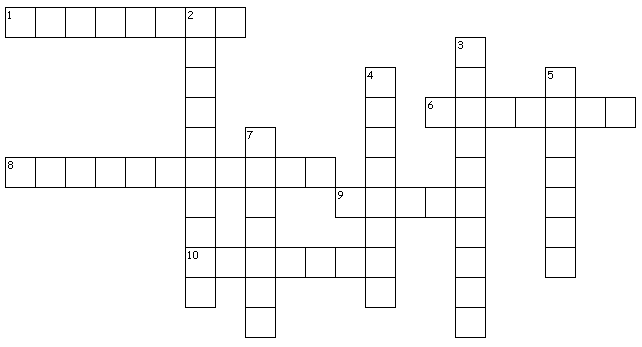 Mots à replacer.ALVÉOLESPOUMONSINSPIRATIONEXPIRATIONDIAPHRAGMEDIOXYDECARBONEOXYGÈNEBRONCHESCOEUR..............................................................................................................................New Delhi ?.........................................................Lahore ?.........................................................a)..............................................................................................b)..............................................................................................c)..............................................................................................d)..............................................................................................e)..............................................................................................f)..............................................................................................12345678910CFAIEGJBHDQuestionsExtraits de réponsesQuels effets l’air pollué peut-il avoir chez un enfant ?••Il faut avoir le plus possible une vie à l’extérieur, éviter le tabagisme et, si possible, éviter les grands axes routiers.Que faire si on a de l’asthme ?••Les experts n’ont pas pu répondre.Que faire pour se protéger ?••Si on a de l’asthme, il est fortement conseillé de faire du sport.Peut-on éliminer l’inflammation ?••Nous mangeons beaucoup trop de sucre et des aliments à cuisson rapide.D’où vient cette hyperactivité des bronches chez un enfant ?••C’est le prix que nous payons à l’évolution : on est trop propre, nous ne vivons pas assez à l’extérieur, ...•La pollution agresse le corps : les yeux, la peau, les poumons, ...a)b)Quand il est calme, un bébé inspire et expire environ trente-cinq fois par minute, un enfant de douze ans, vingt fois, et un adulte, quinze fois.Chaque minute, cinq à six litres d’air entrent et sortent des poumons et davantage quand on court par exemple.Le poumon droit compte trois lobes (parties) alors que le poumon gauche n’en compte que deux car il faut laisser de la place pour le cœur.Nos poumons comptent trois-cents millions d’alvéoles.c)Les cordes vocales, situées dans le larynx, vibrent au passage de l’air.Les sons ainsi produits sont transformés par la langue et la bouche en sons articulés.d)1.C’est un brouillard relativement toxique et qui se forme à cause des fumées provenant des usines, des voitures., des chauffages domestiques, ...C’est un brouillard relativement toxique et qui se forme à cause des fumées provenant des usines, des voitures., des chauffages domestiques, ...C’est un brouillard relativement toxique et qui se forme à cause des fumées provenant des usines, des voitures., des chauffages domestiques, ...C’est un brouillard relativement toxique et qui se forme à cause des fumées provenant des usines, des voitures., des chauffages domestiques, ...C’est un brouillard relativement toxique et qui se forme à cause des fumées provenant des usines, des voitures., des chauffages domestiques, ...2.La Chine    -    L’Inde    -    Le PakistanLa Chine    -    L’Inde    -    Le PakistanLa Chine    -    L’Inde    -    Le PakistanLa Chine    -    L’Inde    -    Le PakistanLa Chine    -    L’Inde    -    Le Pakistan3.New Delhi :New Delhi :en Indeen Indeen IndeLahore :Lahore :au Pakistanau Pakistanau Pakistan4.20 000 000 d’habitants (20 millions)20 000 000 d’habitants (20 millions)20 000 000 d’habitants (20 millions)20 000 000 d’habitants (20 millions)20 000 000 d’habitants (20 millions)5.Organisation mondiale pour la santé.Organisation mondiale pour la santé.Organisation mondiale pour la santé.Organisation mondiale pour la santé.Organisation mondiale pour la santé.6.a)par le froidpar le froidd)par les émissions de gaz des automobilesb)par le vent faiblepar le vent faiblee)par les feux pour se réchaufferc)par les usines polluantespar les usines polluantesf)par les brûlis agricoles